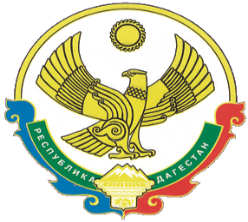 А Д М И Н И С Т Р А Ц И ЯМУНИЦИПАЛЬНОГО РАЙОНА «ЦУНТИНСКИЙ РАЙОН»РЕСПУБЛИКИ ДАГЕСТАНПОСТАНОВЛЕНИЕ04.10.2022г.                 							         № 288 О внесении изменений и дополнений в постановление администрации МР «Цунтинский район» от 22.09.2022 № 277 «Об утверждении Правил использования водных объектов общего пользования, расположенных на территории Цунтинского района, для личных и бытовых нужд».В соответствии с п.п. 24, п.п. 28, п.1 статьи 15 Федерального закона от 06 октября 2003 года № 131-ФЗ «Об общих принципах организации местного самоуправления в Российской Федерации», статьи 27 Водного кодекса Российской Федерации, статьи 29 Устава МР «Цунтинский район» и в целях упорядочения использования водных объектов общего пользования, расположенных на территории Цунтинского района, для личных и бытовых нужд, администрация МР «Цунтинский район» ПОСТАНОВЛЯЕТ:1.Внести следующие изменения и дополнения в правилаиспользования водных объектов общего пользования, расположенных на территории Цунтинского района для личных и бытовых нужд и добавить пункты 11,12 и 13 администрация МР «Цунтинский район» от 22.09.2022 № 277.11. Полномочия МР «Цунтинский район» Республики Дагестан в области водных отношений11.1. К полномочиям администрации МР «Цунтинский район» Республики Дагестан в отношении водных объектов, находящихся в муниципальной собственности, относятся: владение, пользование, распоряжение такими водными объектами; осуществление мер по предотвращению негативного воздействия вод и ликвидации его последствий; осуществление мер по охране таких водных объектов; установление ставок платы за пользование такими водными объектами, порядка расчета и взимания платы.11.2. К полномочиям администрации МР «Цунтинский район» Республики Дагестан в области водных отношений, кроме полномочий собственника водных объектов, предусмотренных пунктом 11.1. настоящих Правил, относятся установлениеправил использования водных объектов общего пользования, расположенных на территории МР «Цунтинский район» Республики Дагестан, для личных и бытовых нужд, включая обеспечение свободного доступа граждан к водным объектам общего пользования и их береговым полосам, и информирование населения об ограничениях водопользования на водных объектах общего пользования, расположенных на межселенных территориях в границах МР «Цунтинский район»  12. Ответственность за нарушение настоящих Правил12.1. Юридические и физические лица, несут административную и иную, установленную законодательством Российской Федерации и Республики Дагестан, ответственность за нарушение настоящих Правил.12.2. Привлечение к ответственности за нарушение настоящих Правил не освобождает виновных лиц от обязанности устранить допущенное нарушение и возместить причиненный ими вред.13 Требования к водозабору для личных и бытовых нужд13.1. Для целей питьевого и хозяйственно-бытового водоснабжениядолжны использоваться водные объекты общего пользования, защищенныеот загрязнения и засорения, пригодность которых для указанных целейопределяется на основании санитарно-эпидемиологических заключений в соответствии с законодательством.13.2. Запрещается производить забор (изъятие) водных ресурсов из водного объекта в объеме, оказывающем негативное воздействие на водный объект.13.3. Водопользование на объектах общего пользования может быть ограничено в случае:- угрозы причинения вреда жизни и здоровью человека; возникновения чрезвычайных характера;- причинения вреда окружающей среде;- в иных случаях, предусмотренных действующим законодательством.13.4. Запрещается забор воды для полива садовых и огородных земельных участков, земельных индивидуального жилищного строительства, ведения личного подсобного хозяйства, а также водопоя, сельскохозяйственными животными в количестве, наносящем ущерб другим водопользователям. 	2.Руководителю МКУ «СМИ ИТО» Алиеву А.А. опубликовать настоящее изменения в постановление в районной газете и разместить на официальном сайте администрации МР «Цунтинский район» в сети «Интернет». 3.Контроль за исполнением настоящего постановления возложить на заместителя главы администрации муниципального района Магомедова М.А     И.о. главы	                                                        А. Гамзатов Приложение Утверждены постановлением администрации МР «Цунтинский район» от 22. 09.2022 №277  ПРАВИЛАиспользования водных объектов общего пользования, расположенных на территории Цунтинского района для личных и бытовых нужд. 	1. Общие положения 1.1. Настоящие Правила разработаны в соответствии ст.27 Водным кодексом Российской Федерации, ст.32 Устава МР «Цунтинский район», и обязательны для всех физических и юридических лиц на территории района. 1.2. Основные термины и понятия, используемые в настоящих Правилах: - водный объект - природный или искусственный водоем, постоянное или временное сосредоточение вод, водоток либо иной объект, который имеет характерные формы и признаки водного режима; - водный объект общего пользования - поверхностный водный объект, находящийся в государственной или муниципальной собственности, доступный для бесплатного использования гражданами для удовлетворения личных и бытовых нужд; - береговая полоса - полоса земли вдоль береговой линии водного объекта общего пользования; ширина береговой полосы водных объектов общего пользования составляет 20 метров, за исключением береговой полосы рек и ручьев, протяженность которых от истока до устья не более чем 10 километров; ширина береговой полосы рек и ручьев, протяженность которых от истока до устья не более чем 10 километров, составляет 5 метров; - водопользование - использование физическим или юридическим лицом водных объектов. 	- водные ресурсы – поверхностные и подземные воды, которые находятся в водных объектах и используются или могут быть использованы; - охрана водных объектов – система мероприятий, направленных на сохранение и восстановление водных объектов; - водоохранные зоны – территории, которые примыкают к береговой линии рек, ручьев, каналов, озер, водохранилищ и, на которых устанавливается специальный режим осуществления хозяйственной и иной деятельности в целях предотвращения загрязнения, засорения, заиления указанных водных объектов и истощения их вод, а также сохранения среды обитания водных биологических ресурсов и других объектов животного и растительного мира; - ширина водоохраной зоны рек и ручьев устанавливается от их истока протяженностью: до 10 километров – в размере 50 метров; от 10 километров до 50 километров – в размере 100 метров; от 50 километров и более – в размере 200 метров; - прибрежная защитная полоса – часть территории водоохраной зоны водного объекта, которая непосредственно примыкает к акватории водного объекта (береговой линии) и в пределах которой запрещается осуществление хозяйственной и иной деятельности, за исключением случаев, предусмотренных законодательством Российской Федерации; 	- сточные воды – воды, сброс которых в водные объекты осуществляется после их использования или сток которых осуществляется с загрязненной территории; - рекреация – восстановление сил, отдых, проведение людьми своего свободного от работы времени; место отдыха; - личные и бытовые нужды - личные, семейные, домашние нужды, не связанные с осуществлением предпринимательской деятельности, включающие в себя: 	- плавание и причаливание плавучих средств, в том числе маломерных судов, находящихся в частной собственности физических лиц и не используемых для осуществления предпринимательской деятельности; - туризм, спорт, любительское и спортивное рыболовство, охота, отдых; 	-полив садовых, огородных, дачных земельных участков, предоставленных или приобретенных для ведения садоводства, огородничества, личного подсобного, дачного хозяйства, а также водопоя скота, проведения работ по уходу за домашними животными и птицей, которые находятся в собственности физических лиц, не являющихся индивидуальными предпринимателями; - купание и удовлетворение иных личных и бытовых нужд. 1.3. Водные объекты общего пользования, используемые населением для личных и бытовых нужд, должны соответствовать критериям безопасности для человека, не должны являться источником биологических, химических и физических факторов вредного воздействия на человека. 	1.4. Использование водных объектов общего пользования гражданами для целей, не связанных с удовлетворением личных и бытовых нужд, осуществляется на основании договоров водопользования или решений о предоставлении водных объектов в пользование, если иное не предусмотрено Водным кодексом Российской Федерации. 	1.5. Для целей питьевого и хозяйственно-бытового водоснабжения должны использоваться водные объекты общего пользования, защищенные от загрязнения и засорения, пригодность которых для указанных целей определяется на основании санитарно-эпидемиологических заключений в соответствии с законодательством Российской Федерации. 1.6. Поверхностные водные объекты являются водными объектами общего пользования, то есть общедоступными водными объектами, если иное не предусмотрено Водным кодексом Российской Федерации. 1.7. Каждый гражданин вправе иметь доступ к водным объектам общего пользования и бесплатно использовать их для личных и бытовых нужд, если иное не предусмотрено Водным кодексом Российской Федерации, другими федеральным законами. 1.8. При осуществлении общего водопользования разрешается пользоваться водными объектами для отдыха, туризма, спорта, любительского и спортивного рыболовства в соответствии с Правилами охраны жизни людей на водных объектах Республики Дагестан, утвержденных постановлением Правительства Республики Дагестан от 14.08.2007 № 217.2.Права граждан при использовании водных объектов общего пользования:Каждый гражданин вправе: 2.1. Иметь доступ к водным объектам общего пользования и бесплатно использовать их для личных и бытовых нужд, если иное не предусмотрено законодательством Российской Федерации. 	2.2. Пользоваться (без использования механических транспортных средств) береговой полосой таких водных объектов для передвижения и пребывания около них. 2.3. Получать в установленном порядке информацию о состоянии водных объектов общего пользования, о приостановлении или ограничении водопользования. 	2.4. Использовать водные объекты общего пользования в целях удовлетворения личных и бытовых нужд для: 2.4.1. плавания и причаливания плавучих средств, в том числе маломерных судов, водных мотоциклов и других технических средств, предназначенных для отдыха на водных объектах в отведенных местах; 2.4.2. любительского и спортивного рыболовства в соответствии с законодательством о водных биологических ресурсах; 2.4.3. забора водных ресурсов для полива садовых, огородных, дачных земельных участков, предоставленных или приобретенных для ведения личного подсобного хозяйства, а также водопоя скота, проведения работ по уходу за домашними животными и птицей; 2.4.4. купания, отдыха, туризма, занятия спортом; 	2.4.5. питьевого и хозяйственно-бытового водоснабжения. 2.5. Осуществлять другие права, предусмотренные законодательством.3. Обязанности граждан при использовании водных объектов общего пользования 3.1. При использовании водных объектов общего пользования граждане обязаны: 3.1.1. соблюдать требования, установленные водным законодательством Российской Федерации и Республики Дагестан, законодательством в области охраны окружающей среды, в том числе о санитарно-эпидемиологическом благополучии населения, о водных биоресурсах и иных нормативных правовых актов в указанных сферах, а также настоящих Правил; 3.1.2. выполнять предписания должностных лиц, осуществляющих государственный контроль и надзор за использованием и охраной водных объектов, а также должностных лиц, уполномоченных органами местного самоуправления, выданные в пределах их компетенции; 3.1.3. рационально использовать водные объекты общего пользования, соблюдать условия водопользования, установленные законодательством. 	3.1.4. не допускать ухудшения качества воды водоемов, среды обитания объектов животного и растительного мира, а также нанесения ущерба хозяйственным и иным объектам; 	3.1.5. не допускать уничтожения или повреждения почвенного покрова и объектов животного и растительного мира на берегах водоемов; 	3.1.6. соблюдать правила пожарной безопасности, принимать меры по недопущению аварийных ситуаций, влияющих на состояние водных объектов и береговой полосы; 	3.1.7. соблюдать меры безопасности; 	3.1.8. соблюдать другие требования, установленные законодательством Российской Федерации и Республики Дагестан.4. Запреты, установленные при использовании водных объектов общего пользования4.1. При использовании водных объектов общего пользования для личных и бытовых нужд, в т.ч. и береговой полосы этих водных объектов запрещается: 4.1.1. мойка, заправка топливом и ремонт автотранспортных средств и др. механизмов; 4.1.2. сброс мусора с плавучих средств, водного транспорта, а также утечка и слив нефтепродуктов, других опасных веществ; 	4.1.3. сброс, складирование или захоронение жидких и твердых бытовых, промышленных, строительных отходов, минеральных удобрений и ядохимикатов, обрезы деревьев (кустарников); 	4.1.4. организация объектов размещения отходов; 4.1.5. размещение средств и оборудования, загрязняющих или засоряющих водные объекты, либо береговую линию водного объекта, а также влекущих за собой возникновение чрезвычайных ситуаций; 4.1.6. забор водных ресурсов для целей питьевого и хозяйственно-бытового водоснабжения в случаях установления ограничения или запрета в пользовании водным объектом; 4.1.7. занятие береговой полосы водного объекта общего пользования, а также размещение в ее пределах устройств и сооружений, ограничивающих свободный доступ к водному объекту; 4.1.8. снятие, самовольная установка, повреждение оборудования и средств обозначения участков водных объектов, информационных и ограничительных знаков или иных предупредительных щитов; 	4.1.9. создание препятствий водопользователям, осуществляющим пользование водным объектом общего пользования на основаниях и в порядке, предусмотренном водным законодательством; 4.1.10. сброс сточных и (или) дренажных вод с нарушением требований, установленных статьей 44 Водного кодекса Российской Федерации; 	4.1.11. распашка земель в границах прибрежных защитных полос; 4.1.12. выпас сельскохозяйственных животных, организация для них летних лагерей, ванн в пределах прибрежной защитной полосы, а также в местах, отведенных для отдыха граждан; 4.1.13. применение источников загрязнения, засорения и истощения водных объектов, расположенных в пределах территории приусадебных, дачных, садов огородных участков; 	4.1.14. движение и стоянка автотранспортных средств (кроме автомобилей специального назначения) в пределах береговой полосы водного объекта общего пользования, за исключением их движения по дорогам и стоянки на дорогах и в специально оборудованных местах, имеющих твердое покрытие; 	4.1.15. занятие браконьерством или другими противоправными действиями; 4.1.16. совершение иных действий, угрожающих жизни и здоровью людей, нарушающих права и законные интересы других лиц или наносящих вред окружающей природной среде. 4.2. На водных объектах могут быть установлены иные запреты в случаях, предусмотренных законодательством Российской Федерации и Республики Дагестан.5. Использование водоохранных зон5.1. Юридические лица, физические лица и индивидуальные предприниматели при использовании водных объектов общего пользования должны соблюдать режим использования водоохранных зон и прибрежных защитных полос, ширина которых установлена Водным кодексом Российской Федерации. 	5.2. В границах водоохранных зон запрещается: 	5.2.1. использование сточных вод для удобрения почв; 	5.2.2. размещение кладбищ, скотомогильников, мест захоронения отходов производства и потребления, радиоактивных, химических, взрывчатых, токсичных, отравляющих и ядовитых веществ; 5.2.3. осуществление авиационных мер по борьбе с вредителями и болезнями растений. 5.3. В границах водоохранных зон допускаются проектирование, строительство, реконструкция, ввод в эксплуатацию, эксплуатация хозяйственных и иных объектов при условии оборудования таких объектов сооружениями, обеспечивающими охрану водных объектов от загрязнения, засорения и истощения вод в соответствии с водным законодательством и законодательством в области охраны окружающей среды. 6.Использование водных объектов общего пользования для рекреационных целей 6.1. Использование водных объектов общего пользования для отдыха, купания, туризма, спорта, а также для проведения массовых мероприятий допускается с соблюдением требований настоящих Правил, а также с учетом Правил охраны жизни людей на водных объектах в Республике Дагестан, утвержденных Постановлением Правительства Республики Дагестан от 14.08.2007 № 2176.2. Проектирование, строительство, реконструкция, ввод в эксплуатацию и эксплуатация зданий, строений, сооружений для рекреационных целей, в т.ч. для обустройства пляжей, осуществляются в соответствии с водным законодательством и законодательством о градостроительной деятельности. 	3.Ограничение, приостановление или запрещение использования водных объектов для купания, массового отдыха, плавания на маломерных судах или других рекреационных целей осуществляются в соответствии с Водным кодексом Российской Федерации с обязательным оповещением населения через средства массовой информации, специальными информационными знаками, устанавливаемыми вдоль берегов водных объектов, или иными способами.6.4. Использование водных объектов для купания.6.4.1. Места для организации пляжей устанавливаются правовым актом администрации района по согласованию с государственной инспекцией маломерных судов ГУ МЧС России по Республике Дагестан.6.4.2. Запрещено купание в следующих местах:а) в местах, где выставлены соответствующие информационные знаки.6.4.3. В местах, отведенных для купания, и выше их по течению до 500 метров запрещается стирка белья и мытье животных.6.4.4. Безопасность детей на воде обеспечивается правильным выбором мест купания, систематической разъяснительной работой о правилах поведения на воде и с соблюдением мер предосторожности.6.4.5. К зонам для купания людей устанавливаются следующие требования:а) наличие или возможность устройства удобных и безопасных подходов к воде;б) наличие подъездных путей к местам купания;в) безопасный рельеф дна (отсутствие ям, зарослей водных растений, острыхкамней и пр.);г) благоприятный гидравлический режим (отсутствие водоворотов, течений более 0,5 м/с, резких колебаний уровня воды)д) отсутствие возможности неблагоприятных и опасных процессов (оползни, обвалы и др.).6.4.6. При использовании водных объектов не рекомендуется купание внеоборудованных незнакомых местах, а также в случае несоответствия качества воды вводных объектах установленным нормативам.6.4.7. При купании запрещается:а) подплывать к моторным судам, весельным лодкам и др. плавательнымсредствам;б) прыгать в воду с катеров, лодок, причалов, сооружений, не приспособленных для этих целей;в) купаться в состоянии алкогольного опьянения;г) оставлять мусор на берегу и в водоемах;6.5. Любительское и спортивное рыболовство6.5.1. Любительское и спортивное рыболовство должно осуществляться с учетом Правил рыболовства для Волжско-Каспийского рыб хозяйственного бассейна, утвержденные приказом Минсельхоза России от 18.11.2014 № 4536.5.2. В зимний период в целях безопасности во время рыбной ловли запрещаетсяпробивать много лунок на ограниченной площади и собираться большими группами.6.5.3 Ограничения любительского и спортивного рыболовства могутустанавливаться в соответствии с водным и природоохранным законодательством.6.5.4. Любительское и спортивное рыболовство в прудах, обводненных карьерах, находящихся в собственности граждан или юридических лиц, осуществляется с согласия их собственников.Информации, специальными информационными знаками, устанавливаемыми вдоль берегов водных объектов, или иными способами.7. Использование водных объектов для обеспечения пожарной безопасности7.1. Забор (изъятие) водных ресурсов для тушения пожаров допускается из любых водных объектов без какого-либо разрешения, безвозмездно и в необходимом для ликвидации пожаров количестве.7.2. Использование водных объектов, предназначенных для обеспечения пожарной безопасности, для иных целей запрещается.8. Приостановление или ограничение водопользования8.1. Водопользование может быть приостановлено или ограничено в случаях:8.1.1. угрозы причинения вреда жизни или здоровью населения;8.1.2. возникновения радиационной аварии или иных чрезвычайных ситуаций природного или техногенного характера;8.1.3. причинения вреда окружающей среде;8.1.4. в иных предусмотренных федеральными законами случаях.8.2. Приостановление водопользования в случаях, предусмотренных Кодексом Российской Федерации об административных правонарушениях, осуществляется в судебном порядке. В иных случаях приостановление водопользования осуществляется исполнительными органами государственной власти или органами местного самоуправления в пределах их компетенции в соответствии с федеральными законами.8.3. Ограничение водопользования устанавливается нормативными правовыми актами исполнительных органов государственной власти, нормативными правовыми актами органов местного самоуправления или решением суда.9. Ответственность за нарушение Правил9.1. Использование водных объектов общего пользования с нарушениемтребований настоящих Правил влечет за собой ответственность в соответствии с законодательством Российской Федерации и Республики Дагестан.9.2. Привлечение к ответственности за нарушение настоящих правил неосвобождает виновных лиц от обязанности устранить допущенное нарушение и возместить причиненный ими вред.10. Представление информации о правилах использования водных объектов общего пользования10.1. Представление гражданам информации о правилах использования водными объектами общего пользования осуществляется администрацией МР «Цунтинский район»:10.1.1. распространение информации через средства массовой информации, размещения на официальном сайте органа местного самоуправления в информационно-телекоммуникационной сети «Интернет» 10.1.2. установки специальных информационных знаков вдоль берегов водных объектов общего пользования.10.2. Информационные знаки устанавливаются в соответствии с требованиями, предусмотренными Правилами охраны жизни людей на водных объектах в Республике Дагестан, утвержденных Постановлением Правительства Республики Дагестан от 14.08.2007 № 21710.3. Гражданам рекомендуется информировать ЕДДС Цунтинского района, по тел. 112. об авариях и иных чрезвычайных ситуациях на водных объектах, расположенных на территории Цунтинского района.11. Полномочия МР «Цунтинский район» Республики Дагестан в области водных отношений11.1. К полномочиям администрации МР «Цунтинский район» Республики Дагестан в отношении водных объектов, находящихся в муниципальной собственности, относятся: владение, пользование, распоряжение такими водными объектами; осуществление мер по предотвращению негативного воздействия вод и ликвидации его последствий; осуществление мер по охране таких водных объектов; установление ставок платы за пользование такими водными объектами, порядка расчета и взимания платы.11.2. К полномочиям администрации МР «Цунтинский район» Республики Дагестан в области водных отношений, кроме полномочий собственника водных объектов,предусмотренных пунктом 11.1. настоящих Правил, относятся установлениеправил использования водных объектов общего пользования, расположенных на территории МР «Цунтинский район» Республики Дагестан, для личных и бытовых нужд, включая обеспечение свободного доступа граждан к водным объектам общего пользования и их береговым полосам, и информирование населения об ограничениях водопользования на водных объектах общего пользования, расположенных на межселенных территориях в границах МР «Цунтинский район»  12. Ответственность за нарушение настоящих Правил12.1. Юридические и физические лица, несут административную и иную, установленную законодательством Российской Федерации и Республики Дагестан, ответственность за нарушение настоящих Правил.12.2. Привлечение к ответственности за нарушение настоящих Правил не освобождает виновных лиц от обязанности устранить допущенное нарушение и возместить причиненный ими вред.13 Требования к водозабору для личных и бытовых нужд13.1. Для целей питьевого и хозяйственно-бытового водоснабжениядолжны использоваться водные объекты общего пользования, защищенныеот загрязнения и засорения, пригодность которых для указанных целейопределяется на основании санитарно-эпидемиологических заключений в соответствии с законодательством.13.2. Запрещается производить забор (изъятие) водных ресурсов из водного объекта в объеме, оказывающем негативное воздействие на водный объект.13.3. Водопользование на объектах общего пользования может быть ограничено в случае:- угрозы причинения вреда жизни и здоровью человека; возникновения чрезвычайных характера;- причинения вреда окружающей среде;- в иных случаях, предусмотренных действующим законодательством.13.4. Запрещается забор воды для полива садовых и огородных земельных участков, земельных индивидуального жилищного строительства, ведения личного подсобного хозяйства, а также водопоя, сельскохозяйственными животными в количестве, наносящем ущерб другим водопользователям.14 Заключительные положения14.1 Собственники земельных участков, землепользователи, землевладельцы и арендаторы земельных участков, границы которых примыкают к береговой полосе водных объектов общего пользования, не могут препятствовать ее использованию гражданами для собственных нужд.А Д М И Н И С Т Р А Ц И ЯМУНИЦИПАЛЬНОГО РАЙОНА «ЦУНТИНСКИЙ РАЙОН»РЕСПУБЛИКИ ДАГЕСТАНПОСТАНОВЛЕНИЕ23.09.2022г.                 							         № 282                                         О мерах по реализации в МР «Цунтинский район» Указа Президента Российской Федерации от 21 сентября 2022г. №647 и Указа Главы Республики Дагестан от 22 сентября 2022г. №179 «Об объявлении частичной мобилизации в Российской Федерации» В соответствии с Федеральным законом от 26 февраля 1997 г. № 31-ФЗ «О мобилизационной подготовке и мобилизации в Российской Федерации», Федеральным законом от 28 марта 1998 г. № 53-ФЗ «О воинской обязанности и военной службе» и во исполнение Указа Президента Российской Федерации от 21 сентября 2022 г. № 647 Указа Главы Республики Дагестан от 22 сентября 2022г. №179 «Об объявлении частичной мобилизации в Российской Федерации» п о с т а н о в л я ю:1.Главам администраций сельских поселений, руководителям учреждений и организаций района:оказать всестороннее содействие Военному комиссариату Цунтинского муниципального района Республики Дагестан по вопросам мобилизационного развертывания, оповещения, призыва и поставки в Вооруженные Силы Российской Федерации мобилизационных людских ресурсов;обеспечить своевременное оповещение и явку граждан, имеющих мобилизационные предписания, на сборный пункт;обеспечить выделение транспортных средств отделу МКУ «УСЖКХ» для перевозки граждан, подлежащих частичной мобилизации к пункту назначения;обеспечить предоставление Военному комиссариату Цунтинского муниципального района Республики Дагестан зданий, сооружений, коммуникаций и иных материальных средств в установленных объемах, а также выполнение подведомственными организациями мобилизационных заданий в интересах Вооруженных Сил Российской Федерации;организовать оперативное уточнение людских и материальных ресурсов, остающихся после мобилизационных поставок;обеспечить проведение агитационных мероприятий, связанных с разъяснением гражданам, пребывающим в запасе, требований Указа Президента Российской Федерации от 21 сентября 2022 г. № 647 «Об объявлении частичной мобилизации в Российской Федерации»;докладывать о ходе выполнения мероприятий по обеспечению мобилизационного развертывания Вооруженных Сил Российской Федерации в установленном порядке.  	2. Руководителю МКУ «СМИ и ИТО» (Алиеву А.А.) опубликовать данное постановление на сайте района и в газету «Дидойские вести».3. Контроль за исполнением настоящего постановления оставляю за собой.И.о. главы								А. Гамзатов А Д М И Н И С Т Р А Ц И ЯМУНИЦИПАЛЬНОГО РАЙОНА «ЦУНТИНСКИЙ РАЙОН»РЕСПУБЛИКИ ДАГЕСТАНПОСТАНОВЛЕНИЕ23.09.2022г.                 							         № 282-1                                         Об утверждении состава комиссии по  частичной мобилизации в МР «Цунтинский район»В соответствии с Федеральным законом от 26 февраля 1997г. №31 – ФЗ «О мобилизационной подготовке и мобилизации в Российской Федерации Федеральным законом от 28 марта 1998г. №53 – ФЗ «О воинской обязанности и военной службе» и во исполнение Указа Президента Российской Федерации от 21 сентября 2022г. №647 и Указа Главы Республики Дагестан от 22 сентября 2022г. №179 «Об объявлении частичной мобилизации в Российской Федерации» администрация МР «Цунтинский район» п о с т а н о в л я е т:  1.Утвердить состав комиссии по  частичной мобилизации в МР «Цунтинский район» (Приложение№1) 2.Контроль за выполнением настоящего постановления оставляю за собой и на военного комиссара МР «Цунтинский район»  И.о. главы                                                          А. Гамзатов Приложение №1                                                              Утверждено: Постановлением администрации                                                              МР «Цунтинский район»                                                                от 23.09.2022г. №282-1Составкомиссии по  частичной мобилизации в МР «Цунтинский район»А.Х. Гамзатов -                               И.о. главы МР «Цунтинский район»                                                                   (Председатель комиссии)    М.М. Курбаналиев -                 Военный комиссар Цунтинского района                                                               (зам председателя комиссии)М.У. Гаджиев  -                           Зам главы МР «Цунтинский район»                                                                       (член комиссии)М. Г.  Дибиров  -                              Прокурор Цунтинского района                                                                  (по согласованию) А.М. Рамазанов -                             Начальник ОМВД России по                                                                  Цунтинскому району                                                                    (по согласованию)У.О. Магомедов  -                       Главный врач ГБУ РД Цунтинской ЦРБ                                                                        (по согласованию)Главы АСП А Д М И Н И С Т Р А Ц И ЯМУНИЦИПАЛЬНОГО РАЙОНА «ЦУНТИНСКИЙ РАЙОН»РЕСПУБЛИКИ ДАГЕСТАНПОСТАНОВЛЕНИЕ27.09.2022г.                 							         № 283                                         Об утверждении Плана мероприятий («дорожной карты») по развитию конкуренции и совершенствованию антимонопольной политики в МР «Цунтинский район» на 2022-2025 годыВ целях реализации требований стандарта развития конкуренции в субъектах Российской Федерации, а также создания условий для развития конкуренции на рынках товаров и услуг муниципального района «Цунтинский район». Администрация муниципального района «Цунтинский район» постановляет: 1.Определить отдел экономики земельных, имущественных и налоговых отношений Администрации муниципального района «Цунтинский район» уполномоченным органом по содействию развитию конкуренции.2.Утвердить прилагаемый План мероприятий («дорожная карта») по содействию развитию конкуренции в муниципальном районе «Цунтинский район» на 2022-2025 годы далее – План.3.Признать утратившим силу постановление Администрации муниципального района «Цунтинский район» от 30 июня 2016 г. № 98а. Об утверждении Плана мероприятий («дорожная карта») по содействию развитию конкуренции в муниципальном районе «Цунтинский район» на 2016 год.4.Структурным подразделениям Администрации и лицам, ответственным за выполнение Плана мероприятий:ежеквартально до 5 числа месяца, следующего за отчетным периодом представлять в Отдел экономики земельных, имущественных и налоговых отношений Администрации муниципального района «Цунтинский район» информацию о ходе реализации Плана.5.Отделу экономики земельных, имущественных и налоговых отношений Администрации муниципального района «Цунтинский район» ежеквартально до 10 числа месяца, следующего за отчетным периодом, представлять в Министерство экономики и территориального развития Республики Дагестан информацию о ходе реализации Плана.6.Опубликовать настоящее постановление в газете «Дидойские вести» и на официальном сайте Администрации муниципального района «Цунтинский район» в разделе «Развитие конкуренции».7.Контроль за выполнением настоящего постановления возложить на заместителя Главы Администрации муниципального района «Цунтинский район» Магомедова М.А.          И. о главы                                                                      А. Гамзатов  